Establecimiento de estándares: En el establecimiento de estándares se trata de fijarte los objetivos o metas a las cuales quieres llegar como empresa, para esto existen diferentes tipos de estándares como lo es el de ingresos, que se basa en las cantidades de dinero o materia prima que está entrando a tu empresa, otro sería el de costos en el cual analizas los precios del mercado así como de la materia prima que compras o de tus productos terminados los cuales venderás, entre otros.Medición de resultados:En este empleas medidas en las cuales vas analizando si tus objetivos los vas realizando y cumpliendo, aquí además utilizas la información que se arroja en cuanto los procesos que se llevan a cabo, y al final los comparas con los resultados para rectificar los estándares. Un claro ejemplo puede ser cuando te planteas vender 5,000 cinco mil piezas en una semana, los resultados y estadísticas que te arrojen los compararas con los que llegaste a vender y así comprobaras tus resultados y objetivos realizados.Corrección:En la corrección analizas los problemas que lleguen a surgir, reconocerlos y saber si es un síntoma o se debe a una causa. Principalmente se utiliza si tienes un atraso en la distribución de tus productos, analizar si se debe a causa de uno de tus repartidores, o cuestiones ambientales en los cuales están fuera de tu alcance. Retroalimentación:L a retroalimentación es de suma importancia porque aquí se valora y define en cuanto tiempo y con qué rapidez puede quedar resuelto el problema, en esta etapa influye mucho el trabajo hecho en la corrección porque da paso a la retroalimentación del sistema o daño de la empresa.Implantación de un sistema de control:En esta se plantea en la empresa un programa en el cual deberás contar con objetivos, con estándares estables, que los resultados salgan de acuerdo a los objetivos ya planteados, que el personal este de acuerdo y conforme, etcétera. Es básicamente contar con un sistema donde puedes verificar, y corregir los objetivos de la empresa.Características del Control:Es de suma importancia contar con las características del control al momento de realizar un sistema de control en la empresa, ya que se necesita de medidas sencillas que puedan realizarse y comprenderse por todos los que lo aplicarás, además de que la información que llegue sea rápida y confiable para así prevenir con facilidad los problemas que pudieran llegar a surgir, así también deberá de manifestar inmediatamente los problemas que se descubran. Por otro lado, cada sistema de control debe ajustarse a las necesidades de cada tipo de empresa, ya que resulta imposible e incosteable establecer uno en cada área de trabajo, por eso es importante fijarlo en ciertas áreas donde más se necesite o tenga más valor y sea más accesible.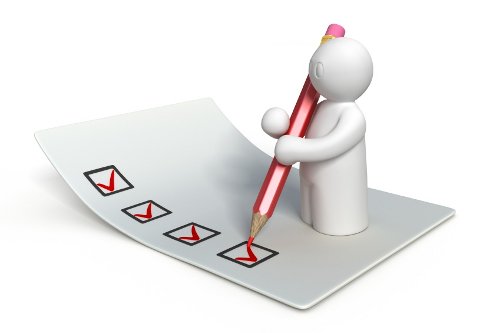 